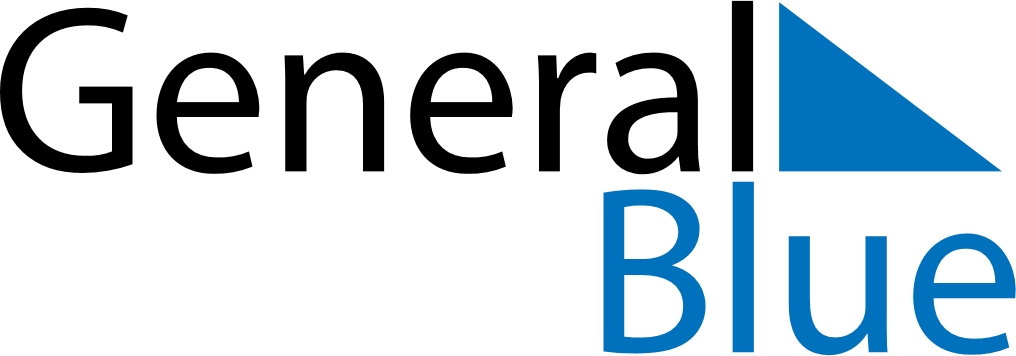 March 2021March 2021March 2021March 2021JapanJapanJapanMondayTuesdayWednesdayThursdayFridaySaturdaySaturdaySunday12345667891011121313141516171819202021Spring Equinox DaySpring Equinox Day2223242526272728293031